JOB DESCRIPTION  Vine Preschool is hiring a Lead Teacher for the 2019-2020 school year. For this part-time position, we are looking for a mission-driven educator to join our team of childhood education specialists. Vine Preschool is a supportive and fun work environment founded on Christian values. Small class sizes, plenty of outdoor time, and supportive preschool families create a positive synergy for our staff. Come see your opportunity at Vine Preschool.Qualifications: Four-year Bachelor’s degree or progress towards master’s degree in Early Childhood Education or related field. Familiarity with Old Testament and New Testament stories, values, and curriculum. Experience working with groups of preschool age children required. Must have ability to relate well to children and adults (parents as well as other staff members). Must have the ability to supervise one or more assistant teachers. Must have a clean background and health check.Responsibilities: Responsibilities include but are not limited to:Teaching a class of children in a manner consistent with the philosophy and the goals of The Vine Church. This includes:Treating each child with dignity and respect.Planning and facilitating activities, which will encourage each child’s growth in the areas of emotional, social, cognitive, physical and spiritual development.Recognizing and considering the individual needs of each child in relation to cultural and socio-economic background, disabilities, special talents and interests, style and pace of learning.Helping children learn to think creatively, to solve problems independently, and to respect themselves and others.Exhibiting professional writing and speaking communication skills, for daily in person interaction with parents, and for e-mail updates for parents. Maintaining professional conduct and attitudes at all times in interacting with students, parents, and staff, as well as visitors and the general public. Maintaining physical health and strength to be able to lead and participate in preschool exercise, dance, and sport programs, lead and participate in gardening activities, and safely lift a child. Exhibiting healthy emotional self-control, child-appropriate language, and Christian modeling. Maintaining a clean, sanitary, and orderly classroom and following safety and sanitary procedures as required by Vine Preschool, the Commonwealth of Virginia, and Fairfax County.Being responsible for the arrangement, decor, and learning environment in the classroom. Responsible for upkeep of educational materials and equipment Attending all staff meetings and completing all training programs scheduled by Vine Preschool.Responding in a timely and respectful fashion to e-mails and communications from parents, the Preschool Director, and Vine Church staff.To apply for this position, please send resume, references (at least 3), and a writing sample to preschool@thevineva.org 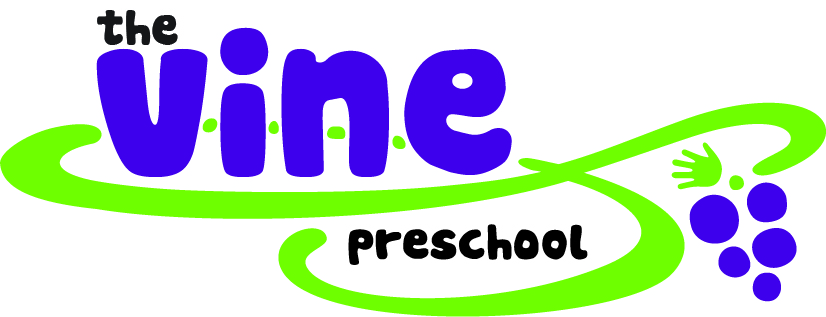 LEAD TEACHERSalary Rate:  $18 - $22 / hourHours: Part Time PositionDuration: 2019-2020 School Year